Муниципальное образование «Подгорнское сельское поселение»СОВЕТ ПОДГОРНСКОГО СЕЛЬКОГО ПОСЕЛЕНИЯПРОЕКТРЕШЕНИЕ00.00.2022                                                с. Подгорное                                                          № 00О внесении изменений в решение Совета Подгорнского сельского поселения
от 26.12.2012 № 46 «Об утверждении Генерального плана муниципального образования «Подгорнское сельское поселение»Руководствуясь Градостроительным кодексом Российской Федерации, Федеральным законом от 06 октября 2003 года № 131-ФЗ «Об общих принципах организации местного самоуправления в Российской Федерации», Уставом муниципального образования «Подгорнское сельское поселение» Совет Подгорнского поселения РЕШИЛ:В приложение к решению Совета Подгорнского сельского поселения от 26.12.2012г. № 46 «Об утверждении Генерального плана муниципального образования «Подгорнское сельское поселение», внести следующие изменения: - содержание дополнить пунктом 4: «4. Карта границ МО «Подгорнское сельское поселение» и существующих населенных пунктов, входящих в состав МО «Подгорнское сельское поселение ……………………………… 23»; - содержание дополнить пунктом 5: «5. Перечень координат характерных точек границ территориальных зон в системе координат «МСК-70, зона 4» село Подгорное МО «Подгорнское сельское поселение», «Перечень координат характерных точек границ территориальных зон в системе координат «МСК-70, зона 4» деревня Минеевка МО «Подгорнское сельское поселение» ……………………………………26»;2. Решение Совета Подгорнского сельского поселения от 26.12.2012г. № 46 «Об утверждении Генерального плана муниципального образования «Подгорнское сельское поселение» дополнить следующими приложениями:- «Приложение № 2 Карта границ МО «Подгорнское сельское поселение» и существующих населенных пунктов, входящих в состав МО «Подгорнское сельское поселение» согласно приложению к настоящему решению;- «Приложение № 3 Перечень координат характерных точек границ населенного пункта село Подгорное МО «Подгорнское сельское поселение» в системе координат «МСК-70. Зона 4», Перечень координат характерных точек границ населенного пункта деревня Минеевка МО «Подгорнское сельское поселение» в системе координат «МСК-70. Зона 4» согласно приложению настоящему решению.3. Настоящее решение подлежит официальному опубликованию в печатном издании «Официальные ведомости Подгорнского сельского поселения» и размещению на официальном сайте Администрации Подгорнского сельского поселения.4. Настоящее решение вступает в силу после его официального опубликования.5. Контроль за исполнением настоящего решения возложить на контрольно– правовой комитет Совета Подгорнского сельского поселения.Председатель советаПодгорнского сельского поселения			                       	             Л.А. КванинаГлава Подгорнского сельского поселения                                                      А.Н. Кондратенко                                                                                                 Приложение № 2                                                                                                 к решению Совета                                                                                                 Подгорнского сельского поселения                                                                                                 от 00.00.2022 № 00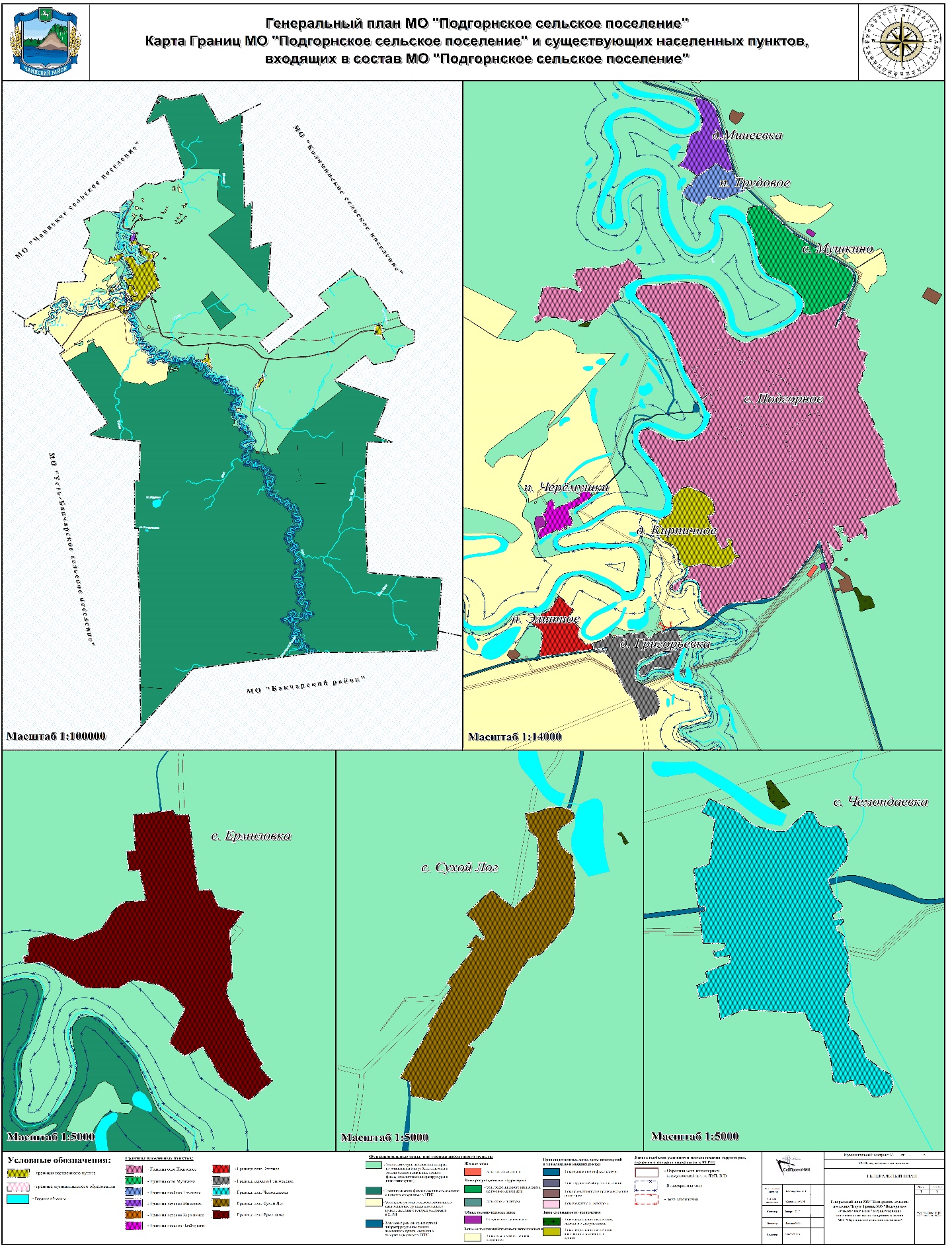    Приложение № 3                                                                                                 к решению Совета                                                                                                 Подгорнского сельского поселения                                                                                                 от 00.00.2022 № 00Перечень координат характерных точек границы населенного пункта в системе координат «МСК-70, зона 4»село Подгорное МО «Подгорнское сельское поселение»Перечень координат характерных точек границы населенного пункта в системе координат «МСК-70, зона 4»село Подгорное МО «Подгорнское сельское поселение»Перечень координат характерных точек границы населенного пункта в системе координат «МСК-70, зона 4»село Подгорное МО «Подгорнское сельское поселение»Перечень координат характерных точек границы населенного пункта в системе координат «МСК-70, зона 4»село Подгорное МО «Подгорнское сельское поселение»Перечень координат характерных точек границы населенного пункта в системе координат «МСК-70, зона 4»село Подгорное МО «Подгорнское сельское поселение»Перечень координат характерных точек границы населенного пункта в системе координат «МСК-70, зона 4»село Подгорное МО «Подгорнское сельское поселение»Сведения о местоположении границ объектаСведения о местоположении границ объектаСведения о местоположении границ объектаСведения о местоположении границ объектаСведения о местоположении границ объектаСведения о местоположении границ объекта1. Система координат МСК-70, зона 41. Система координат МСК-70, зона 41. Система координат МСК-70, зона 41. Система координат МСК-70, зона 41. Система координат МСК-70, зона 41. Система координат МСК-70, зона 42. Сведения о характерных точках границ объекта2. Сведения о характерных точках границ объекта2. Сведения о характерных точках границ объекта2. Сведения о характерных точках границ объекта2. Сведения о характерных точках границ объекта2. Сведения о характерных точках границ объектаОбозначениехарактерных точек границКоординаты, мКоординаты, мМетод определения координат характерной точки Средняя квадратическая погрешность положения характерной точки (Мt), мОписание обозначения точки на местности (при наличии)Обозначениехарактерных точек границХYМетод определения координат характерной точки Средняя квадратическая погрешность положения характерной точки (Мt), мОписание обозначения точки на местности (при наличии)1234561494062.014187373.80–––2494041.494187363.26–––3494018.914187343.91–––4493972.734187214.68–––5493888.014187064.79–––6493844.154186932.61–––7493836.244186893.67–––8493819.464186869.88–––9493762.824186925.60–––10493710.224186948.01–––11493658.324186951.20–––12493601.414186958.49–––13493572.324186972.97–––14493552.724186968.04–––15493548.674186946.72–––16493557.214186932.30–––17493598.434186926.46–––18493617.564186909.83–––19493625.554186888.66–––20493558.674186784.29–––21493557.244186757.38–––22493524.494186767.36–––23493515.404186760.73–––24493512.124186741.65–––25493516.934186726.14–––26493529.684186718.92–––27493568.364186729.07–––28493582.124186729.07–––29493594.264186723.18–––30493603.204186713.24–––31493601.874186676.41–––32493638.414186663.15–––33493714.424186675.11–––34493727.754186565.63–––35493723.204186549.08–––36493708.934186553.61–––37493691.014186564.79–––38493637.864186593.41–––39493588.804186617.94–––40493511.124186652.70–––41493472.284186660.87–––42493433.434186656.79–––43493404.824186636.34–––44493400.734186591.37–––45493425.264186548.44–––46493462.054186511.64–––47493523.384186466.67–––48493277.794186550.46–––49493154.334186517.49–––50493128.604186485.78–––51493287.714186442.93–––52493364.744186421.44–––53493410.304186409.85–––54493461.224186395.99–––55493503.084186387.44–––56493532.594186381.62–––57493523.334186354.25–––58493521.854186354.43–––59493502.124186353.13–––60493480.094186347.22–––61493435.164186327.00–––62493397.474186308.42–––63493391.574186304.80–––64493356.754186283.42–––65493313.264186252.44–––66493209.594186171.64–––67493184.044186151.72–––68493105.694186091.19–––69493068.654186062.37–––70493042.424186040.71–––71493008.854186015.42–––72492978.434185991.06–––73492927.614185947.23–––74492923.564185934.13–––75492912.214185924.95–––76492905.104185928.92–––77492841.514185878.84–––78492811.624185848.36–––79492796.494185830.48–––80492779.574185804.55–––81492770.064185769.91–––82492760.754185689.53–––83492755.384185658.08–––84492749.674185634.64–––85492732.964185582.48–––86492725.344185557.45–––87492716.134185522.42–––88492713.204185434.86–––89492707.514185339.09–––90492698.464185297.24–––91492692.124185266.69–––92492686.664185244.26–––93492676.834185219.82–––94492662.234185192.88–––95492651.414185174.95–––96492636.644185157.51–––97492611.994185136.47–––98492586.114185115.25–––99492564.584185095.38–––100492527.804185052.56–––101492640.014184935.84–––102492760.274184891.31–––103492859.704184897.30–––104492959.014184873.76–––105493007.734184827.09–––106493019.654184746.91–––107492994.254184682.93–––108492938.284184648.71–––109492874.014184627.97–––110492848.424184587.28–––111492889.144184543.66–––112492944.414184558.19–––113493001.314184631.55–––114493041.074184718.98–––115493104.224184753.85–––116493181.614184742.85–––117493200.464184834.31–––118493219.354184893.77–––119493217.314184955.62–––120493195.974185009.15–––121493172.214185058.21–––122493177.404185121.26–––123493169.854185160.29–––124493207.294185255.52–––125493212.714185285.56–––126493296.554185324.06–––127493310.154185378.96–––128493314.554185387.93–––129493325.914185383.51–––130493362.384185323.87–––131493388.334185312.25–––132493474.604185285.07–––133493529.104185292.57–––134493547.894185280.22–––135493555.904185247.00–––136493550.194185227.47–––137493532.284185222.16–––138493501.774185242.26–––139493463.324185244.50–––140493425.314185196.20–––141493421.494185161.37–––142493518.704185110.05–––143493645.334185067.60–––144493691.844185045.59–––145493774.404185011.28–––146493859.354184984.07–––147493868.474185035.26–––148493890.834185060.28–––149493924.924185074.50–––150493991.324185064.64–––151494074.844185039.87–––152494176.284184919.77–––153494247.974184752.07–––154494225.284184659.08–––155494116.574184558.33–––156494229.694184511.06–––157494495.484184376.42–––158494780.694184169.27–––159494891.774184127.23–––160494957.814184139.25–––161494999.844184169.27–––162495017.864184235.33–––163494993.844184319.38–––164494894.784184475.50–––165494858.304184600.00–––166494862.414184765.08–––167494947.804184898.73–––168495019.584184962.02–––169495090.404185000.64–––170495176.794185022.38–––171495200.724185034.43–––172495231.144185016.45–––173495266.454184971.56–––174495294.454184969.88–––175495405.634184917.66–––176495408.984184922.60–––177495455.924184978.84–––178495461.314184974.07–––179495413.804184917.71–––180495411.654184914.53–––181495512.284184857.15–––182495773.514184713.07–––183495937.214184658.09–––184496277.534184537.90–––185496391.494184478.52–––186496478.824184420.02–––187496530.394184370.20–––188496545.354184350.15–––189496550.454184337.92–––190496556.144184312.83–––191496570.184184281.64–––192496586.854184260.80–––193496598.444184246.98–––194496633.874184231.60–––195496664.474184190.55–––196496780.644184104.02–––197496803.814184098.34–––198496835.754184104.03–––199496870.534184106.80–––200496907.734184132.44–––201496927.974184167.33–––202496931.234184335.48–––203496940.064184444.09–––204496969.994184609.74–––205496971.144184680.23–––206496960.974184834.45–––207496929.514184928.15–––208496853.204185028.06–––209496716.784185121.84–––210496569.034185186.70–––211496426.684185223.72–––212496385.794185226.96–––213496419.584185191.28–––214496382.974185192.76–––215496325.374185217.15–––216496294.464185236.56–––217496204.264185338.99–––218496173.024185407.51–––219496167.494185470.92–––220496180.804185524.82–––221496218.944185578.59–––222496234.314185689.65–––223496320.074185876.87–––224496448.234186072.87–––225496540.304186146.27–––226496559.614186153.26–––227496528.254186255.21–––228496541.024186317.22–––229496625.024186497.91–––230496729.504186695.16–––231496727.274186707.36–––232496663.524186681.10–––233496652.144186653.60–––234496639.034186655.91–––235496632.224186667.51–––236496610.364186657.71–––237496592.794186650.54–––238496581.344186646.84–––239496560.654186641.81–––240496499.814186616.32–––241496476.024186602.96–––242496449.434186593.89–––243496411.004186582.36–––244496378.404186565.77–––245496366.984186586.52–––246496401.124186596.49–––247496453.414186624.38–––248496468.994186631.28–––249496502.834186643.51–––250496529.914186651.15–––251496552.184186662.87–––252496566.074186671.06–––253496579.004186676.34–––254496600.174186682.71–––255496525.554186708.73–––256496508.764186724.78–––257496497.914186741.67–––258496467.174186872.22–––259496416.184186839.18–––260496385.374186835.82–––261496343.614186848.63–––262496296.394186878.60–––263496264.564186879.66–––264496180.714186847.28–––265496114.574186851.01–––266496066.564186876.01–––267496049.524186942.63–––268496027.224186974.55–––269495953.474186932.58–––270495881.574186927.72–––271495821.814186955.91–––272495765.944186904.15–––273495744.934186905.17–––274495728.884186910.75–––275495710.824186907.35–––276495670.174186895.87–––277495639.834186884.32–––278495602.294186859.58–––279495573.764186844.88–––280495556.934186840.41–––281495540.884186842.46–––282495512.994186853.73–––283495395.134186920.12–––284495377.214186933.04–––285495349.074186951.30–––286495314.514186965.05–––287495249.314186988.68–––288495220.804186997.30–––289495179.094187014.55–––290495114.064187044.90–––291495079.184187056.15–––292495064.214187036.97–––293494914.144187130.08–––294494879.464187157.35–––295494782.994187177.01–––296494655.674187176.34–––297494377.074187269.81–––298494333.624187304.27–––299494289.664187317.76–––300494217.054187321.32–––301494090.254187357.77–––1494062.014187373.80–––––––––302494204.284187074.93–––303494198.474187074.30–––304494198.694187072.30–––305494203.034187072.76–––306494203.214187067.34–––307494205.214187067.40–––308494204.984187074.34–––302494204.284187074.93–––––––––309495840.064184793.21–––310495838.924184791.53–––311495840.604184790.40–––312495841.744184792.08–––309495840.064184793.21–––––––––313494113.994186990.54–––314494112.514186989.14–––315494113.894186987.66–––316494115.374186989.06–––313494113.994186990.54–––––––––317495826.484184799.96–––318495825.444184798.22–––319495827.204184797.19–––320495828.234184798.93–––317495826.484184799.96–––––––––321494073.894186952.40–––322494072.424186951.00–––323494073.814186949.53–––324494075.284186950.93–––321494073.894186952.40–––––––––325495805.914184810.07–––326495805.064184808.25–––327495809.934184805.99–––328495810.784184807.80–––325495805.914184810.07–––––––––329493266.584186526.55–––330493264.614186526.05–––331493265.104186524.09–––332493267.074186524.58–––329493266.584186526.55–––––––––333495817.404184819.24–––334495813.834184813.41–––335495815.544184812.36–––336495819.104184818.19–––333495817.404184819.24–––––––––337493727.374186520.87–––338493726.744186518.95–––339493728.674186518.33–––340493729.304186520.25–––337493727.374186520.87–––––––––341495766.074184831.01–––342495765.134184829.22–––343495766.934184828.28–––344495767.874184830.07–––341495766.074184831.01–––––––––345493227.894186520.12–––346493224.614186515.86–––347493224.694186515.06–––348493229.084186511.36–––349493230.384186512.89–––350493227.024186515.72–––351493229.474186518.90–––345493227.894186520.12–––––––––352495831.664184844.96–––353495830.704184843.17–––354495832.484184842.22–––355495833.444184844.00–––352495831.664184844.96–––––––––356494759.464186465.16–––357494758.394186459.90–––358494760.354186459.50–––359494761.424186464.76–––356494759.464186465.16–––––––––360495732.864184848.33–––361495731.924184846.54–––362495733.724184845.61–––363495734.664184847.40–––360495732.864184848.33–––––––––364494795.324186458.12–––365494794.734186455.62–––366494796.684186455.17–––367494797.274186457.67–––364494795.324186458.12–––––––––368495696.634184866.73–––369495695.724184864.93–––370495697.534184864.00–––371495698.444184865.80–––368495696.634184866.73–––––––––372494690.704186456.51–––373494688.684186456.32–––374494688.864186454.32–––375494690.884186454.51–––372494690.704186456.51–––––––––376495845.454184870.44–––377495844.344184868.75–––378495846.034184867.63–––379495847.144184869.32–––376495845.454184870.44–––––––––380493946.514186449.14–––381493945.884186447.22–––382493947.814186446.59–––383493948.444186448.51–––380493946.514186449.14–––––––––384495663.734184883.92–––385495662.794184882.13–––386495664.594184881.19–––387495665.534184882.98–––384495663.734184883.92–––––––––388494600.334186448.02–––389494598.314186447.80–––390494598.534186445.79–––391494600.554186446.02–––388494600.334186448.02–––––––––392495624.354184904.00–––393495623.434184902.21–––394495625.234184901.28–––395495626.154184903.08–––392495624.354184904.00–––––––––396494566.684186444.30–––397494564.664186444.12–––398494564.844186442.11–––399494566.864186442.29–––396494566.684186444.30–––––––––400495589.534184922.42–––401495588.584184920.63–––402495590.374184919.69–––403495591.324184921.48–––400495589.534184922.42–––––––––404494979.384186433.71–––405494978.044186425.29–––406494980.024186424.98–––407494981.364186433.39–––404494979.384186433.71–––––––––408495554.394184939.93–––409495553.494184938.12–––410495555.314184937.22–––411495556.214184939.03–––408495554.394184939.93–––––––––412494027.454186422.51–––413494026.824186420.59–––414494028.754186419.96–––415494029.384186421.88–––412494027.454186422.51–––––––––416495522.614184956.13–––417495521.704184954.33–––418495523.514184953.41–––419495524.424184955.21–––416495522.614184956.13–––––––––420494298.524186419.28–––421494296.504186419.08–––422494296.704186417.07–––423494298.724186417.27–––420494298.524186419.28–––––––––424495485.184184975.61–––425495484.244184973.82–––426495486.044184972.89–––427495486.984184974.68–––424495485.184184975.61–––––––––428494806.344186415.38–––429494804.884186413.98–––430494806.284186412.51–––431494807.744186413.91–––428494806.344186415.38–––––––––432495411.204185016.75–––433495410.544185014.87–––434495416.504185012.73–––435495417.164185014.61–––432495411.204185016.75–––––––––436494197.294186409.77–––437494195.274186409.55–––438494195.494186407.54–––439494197.514186407.77–––436494197.294186409.77–––––––––440495473.834185024.60–––441495471.914185024.04–––442495473.634185018.18–––443495475.564185018.74–––440495473.834185024.60–––––––––444495066.624186407.68–––445495066.044186405.74–––446495067.984186405.16–––447495068.564186407.10–––444495066.624186407.68–––––––––448495967.704185031.89–––449495966.274185030.45–––450495967.704185029.02–––451495969.134185030.46–––448495967.704185031.89–––––––––452494168.414186406.76–––453494166.704186405.68–––454494167.794186403.97–––455494169.504186405.05–––452494168.414186406.76–––––––––456495372.224185032.96–––457495371.424185031.11–––458495373.284185030.31–––459495374.084185032.16–––456495372.224185032.96–––––––––460494095.874186402.41–––461494094.574186396.12–––462494096.534186395.70–––463494097.834186402.00–––460494095.874186402.41–––––––––464495458.834185033.80–––465495456.944185033.05–––466495457.694185031.17–––467495459.584185031.93–––464495458.834185033.80–––––––––468494174.934186397.07–––469494172.954186396.80–––470494173.844186390.08–––471494175.834186390.34–––468494174.934186397.07–––––––––472495442.134185045.04–––473495438.744185041.80–––474495440.124185040.36–––475495443.514185043.58–––472495442.134185045.04–––––––––476495154.594186381.38–––477495154.044186379.45–––478495155.994186378.89–––479495156.544186380.83–––476495154.594186381.38–––––––––480495328.794185051.65–––481495327.984185049.79–––482495329.834185048.98–––483495330.644185050.83–––480495328.794185051.65–––––––––484494840.384186380.13–––485494838.984186378.69–––486494844.114186373.62–––487494845.514186375.06–––484494840.384186380.13–––––––––488495291.234185068.10–––489495290.414185066.25–––490495292.274185065.43–––491495293.094185067.27–––488495291.234185068.10–––––––––492495195.834186369.74–––493495195.204186367.82–––494495197.134186367.19–––495495197.764186369.11–––492495195.834186369.74–––––––––496494891.354185071.93–––497494888.984185068.35–––498494890.674185067.27–––499494893.034185070.85–––496494891.354185071.93–––––––––500495242.044186355.10–––501495235.954186351.94–––502495236.884186350.17–––503495242.964186353.32–––500495242.044186355.10–––––––––504496008.314185072.24–––505496006.864185070.81–––506496008.274185069.37–––507496009.724185070.80–––504496008.314185072.24–––––––––508493608.444186314.62–––509493607.954186312.66–––510493609.924186312.16–––511493610.414186314.13–––508493608.444186314.62–––––––––512495488.134185082.17–––513495486.564185080.88–––514495487.834185079.32–––515495489.404185080.60–––512495488.134185082.17–––––––––516495223.554186309.53–––517495222.824186307.64–––518495224.714186306.91–––519495225.444186308.81–––516495223.554186309.53–––––––––520495250.384185086.11–––521495249.564185084.27–––522495251.424185083.44–––523495252.244185085.29–––520495250.384185086.11–––––––––524493688.014186294.35–––525493687.514186292.40–––526493689.474186291.90–––527493689.974186293.85–––524493688.014186294.35–––––––––528496032.694185091.18–––529496031.004185090.07–––530496032.114185088.38–––531496033.804185089.49–––528496032.694185091.18–––––––––532493759.154186276.26–––533493758.654186274.30–––534493760.614186273.80–––535493761.114186275.75–––532493759.154186276.26–––––––––536495205.504185105.90–––537495204.684185104.05–––538495206.544185103.22–––539495207.364185105.07–––536495205.504185105.90–––––––––540495207.294186267.12–––541495204.944186261.25–––542495206.804186260.50–––543495209.154186266.38–––540495207.294186267.12–––––––––544495525.424185111.31–––545495523.854185110.02–––546495525.124185108.45–––547495526.694185109.74–––544495525.424185111.31–––––––––548495213.364186263.25–––549495212.684186261.36–––550495219.814186258.78–––551495220.494186260.66–––548495213.364186263.25–––––––––552494943.004185118.67–––553494941.514185117.29–––554494942.884185115.81–––555494944.374185117.19–––552494943.004185118.67–––––––––556493829.424186258.20–––557493828.924186256.24–––558493830.884186255.74–––559493831.384186257.69–––556493829.424186258.20–––––––––560496064.424185121.57–––561496063.324185119.90–––562496069.014185116.12–––563496070.114185117.78–––560496064.424185121.57–––––––––564495202.434186255.11–––565495202.244186253.10–––566495204.254186252.90–––567495204.454186254.91–––564495202.434186255.11–––––––––568495166.174185124.76–––569495164.424185119.95–––570495166.304185119.25–––571495168.054185124.07–––568495166.174185124.76–––––––––572495204.974186254.32–––573495204.804186252.33–––574495210.764186251.81–––575495210.944186253.82–––572495204.974186254.32–––––––––576495107.024185134.09–––577495105.034185128.93–––578495106.684185127.49–––579495108.884185133.37–––576495107.024185134.09–––––––––580493825.444186250.10–––581493819.944186245.72–––582493821.184186244.16–––583493826.684186248.53–––580493825.444186250.10–––––––––584495562.444185146.15–––585495561.524185144.36–––586495566.084185142.01–––587495567.004185143.78–––584495562.444185146.15–––––––––588493896.364186240.84–––589493895.854186238.89–––590493897.824186238.38–––591493898.334186240.34–––588493896.364186240.84–––––––––592496090.294185146.16–––593496089.034185144.57–––594496090.614185143.31–––595496091.874185144.90–––592496090.294185146.16–––––––––596495198.184186242.12–––597495195.744186235.41–––598495197.634186234.72–––599495200.064186241.44–––596495198.184186242.12–––––––––600494988.734185165.02–––601494988.084185163.11–––602494992.854185161.53–––603494993.484185163.43–––600494988.734185165.02–––––––––604493971.264186221.52–––605493970.764186219.57–––606493972.724186219.06–––607493973.224186221.02–––604493971.264186221.52–––––––––608495043.074185173.19–––609495037.854185172.53–––610495037.444185171.43–––611495040.854185167.53–––612495042.354185168.85–––613495040.584185170.87–––614495043.334185171.21–––608495043.074185173.19–––––––––615495369.674186217.09–––616495368.244186215.65–––617495369.674186214.22–––618495371.104186215.66–––615495369.674186217.09–––––––––619494968.474185173.60–––620494967.674185171.74–––621494969.534185170.94–––622494970.334185172.80–––619494968.474185173.60–––––––––623493778.534186212.76–––624493776.944186211.49–––625493778.214186209.91–––626493779.804186211.18–––623493778.534186212.76–––––––––627496113.054185174.44–––628496111.784185172.86–––629496113.354185171.59–––630496114.624185173.17–––627496113.054185174.44–––––––––631495415.894186206.66–––632495415.854186200.92–––633495417.854186200.91–––634495417.894186206.64–––631495415.894186206.66–––––––––635495567.764185197.51–––636495567.094185191.29–––637495569.084185191.09–––638495569.754185197.32–––635495567.764185197.51–––––––––639495152.144186200.94–––640495147.634186199.79–––641495148.114186197.85–––642495152.624186198.99–––639495152.144186200.94–––––––––643494909.414185199.15–––644494908.604185197.29–––645494910.454185196.47–––646494911.264185198.33–––643494909.414185199.15–––––––––647494040.434186203.27–––648494040.044186195.66–––649494042.034186195.56–––650494042.434186203.17–––647494040.434186203.27–––––––––651496137.454185204.59–––652496136.184185203.01–––653496137.754185201.74–––654496139.024185203.32–––651496137.454185204.59–––––––––655494107.984186183.36–––656494107.404186181.42–––657494109.344186180.84–––658494109.924186182.77–––655494107.984186183.36–––––––––659494884.114185210.32–––660494883.124185208.57–––661494887.744185205.95–––662494888.734185207.69–––659494884.114185210.32–––––––––663493740.724186182.53–––664493739.134186181.26–––665493740.404186179.67–––666493741.994186180.94–––663493740.724186182.53–––––––––667496160.064185237.08–––668496158.474185235.87–––669496159.694185234.28–––670496161.284185235.50–––667496160.064185237.08–––––––––671495453.714186167.96–––672495452.214186166.61–––673495453.574186165.10–––674495455.074186166.46–––671495453.714186167.96–––––––––675496164.984185242.26–––676496162.994185242.09–––677496163.354185237.18–––678496165.404185237.23–––675496164.984185242.26–––––––––679495122.694186163.92–––680495121.484186162.28–––681495123.114186161.08–––682495124.334186162.71–––679495122.694186163.92–––––––––683496137.294185276.73–––684496135.634185275.58–––685496136.794185273.91–––686496138.454185275.06–––683496137.294185276.73–––––––––687494169.384186165.04–––688494167.934186163.65–––689494172.184186159.17–––690494173.644186160.56–––687494169.384186165.04–––––––––691495042.694185282.31–––692495041.494185276.85–––693495043.454185276.42–––694495044.654185281.88–––691495042.694185282.31–––––––––695493695.854186146.63–––696493694.264186145.36–––697493695.534186143.77–––698493697.124186145.04–––695493695.854186146.63–––––––––699495045.484185280.00–––700495045.144185278.00–––701495047.144185277.65–––702495047.484185279.65–––699495045.484185280.00–––––––––703494233.474186145.26–––704494232.894186143.33–––705494234.844186142.74–––706494235.424186144.68–––703494233.474186145.26–––––––––707496116.814185306.06–––708496115.154185304.90–––709496116.314185303.24–––710496117.974185304.39–––707496116.814185306.06–––––––––711494191.194186132.78–––712494191.194186130.79–––713494198.534186130.75–––714494198.544186132.75–––711494191.194186132.78–––––––––715496088.764185343.77–––716496087.134185342.57–––717496088.344185340.94–––718496089.974185342.14–––715496088.764185343.77–––––––––719495486.204186132.05–––720495484.704186130.70–––721495486.064186129.20–––722495487.564186130.54–––719495486.204186132.05–––––––––723495055.084185347.15–––724495054.704185345.15–––725495056.684185344.77–––726495057.064185346.77–––723495055.084185347.15–––––––––727494305.274186123.83–––728494304.694186121.89–––729494306.634186121.31–––730494307.214186123.25–––727494305.274186123.83–––––––––731494856.854185353.06–––732494851.474185347.27–––733494852.944185345.90–––734494858.324185351.69–––731494856.854185353.06–––––––––735495087.534186111.49–––736495086.634186109.70–––737495091.804186107.08–––738495092.704186108.88–––735495087.534186111.49–––––––––739495044.714185349.93–––740495043.974185348.07–––741495049.274185345.99–––742495050.014185347.85–––739495044.714185349.93–––––––––743494374.844186102.98–––744494374.264186101.04–––745494376.214186100.45–––746494376.794186102.39–––743494374.844186102.98–––––––––747495950.434185362.96–––748495948.914185361.66–––749495953.314185356.50–––750495954.834185357.81–––747495950.434185362.96–––––––––751495513.494186101.64–––752495512.014186100.27–––753495513.394186098.79–––754495514.874186100.16–––751495513.494186101.64–––––––––755495013.464185379.21–––756495012.744185377.32–––757495014.644185376.60–––758495015.364185378.49–––755495013.464185379.21–––––––––759495077.034186099.50–––760495075.664186098.00–––761495077.174186096.64–––762495078.534186098.14–––759495077.034186099.50–––––––––763496057.944185385.44–––764496056.314185384.24–––765496057.524185382.60–––766496059.154185383.81–––763496057.944185385.44–––––––––767494133.794186082.93–––768494132.204186081.67–––769494133.454186080.08–––770494135.044186081.34–––767494133.794186082.93–––––––––771494896.024185391.91–––772494894.594185390.47–––773494896.024185389.04–––774494897.454185390.47–––771494896.024185391.91–––––––––775494454.094186079.22–––776494453.514186077.28–––777494455.454186076.70–––778494456.034186078.64–––775494454.094186079.22–––––––––779495873.844185398.24–––780495869.664185394.19–––781495871.064185392.76–––782495875.224185396.81–––779495873.844185398.24–––––––––783495539.524186073.58–––784495538.054186072.19–––785495539.444186070.71–––786495540.914186072.09–––783495539.524186073.58–––––––––787495919.974185403.15–––788495918.344185401.96–––789495919.554185400.31–––790495921.174185401.51–––787495919.974185403.15–––––––––791495148.844186069.27–––792495147.684186067.62–––793495149.344186066.45–––794495150.504186068.10–––791495148.844186069.27–––––––––795495063.724185405.57–––796495063.244185403.62–––797495067.384185402.58–––798495067.874185404.51–––795495063.724185405.57–––––––––799495559.304186052.56–––800495557.804186051.21–––801495559.164186049.71–––802495560.664186051.06–––799495559.304186052.56–––––––––803494970.524185406.67–––804494969.474185404.95–––805494971.204185403.89–––806494972.254185405.61–––803494970.524185406.67–––––––––807495176.994186047.58–––808495175.804186045.97–––809495177.524186044.70–––810495179.564186043.20–––811495180.754186044.81–––812495178.874186046.19–––807495176.994186047.58–––––––––813496035.574185415.00–––814496033.964185413.78–––815496035.194185412.16–––816496036.804185413.38–––813496035.574185415.00–––––––––817495036.354186042.44–––818495035.184186040.79–––819495036.834186039.62–––820495038.004186041.27–––817495036.354186042.44–––––––––821495905.194185423.85–––822495903.404185422.95–––823495906.034185417.67–––824495907.834185418.56–––821495905.194185423.85–––––––––825494590.024186038.36–––826494589.444186036.42–––827494591.384186035.84–––828494591.964186037.78–––825494590.024186038.36–––––––––829495903.334185426.28–––830495901.864185424.88–––831495903.254185423.41–––832495904.724185424.81–––829495903.334185426.28–––––––––833494065.944186030.38–––834494064.344186029.14–––835494065.584186027.54–––836494067.184186028.78–––833494065.944186030.38–––––––––837494930.994185434.93–––838494927.454185431.41–––839494927.754185430.27–––840494932.374185429.08–––841494932.874185431.01–––842494930.514185431.63–––843494932.394185433.51–––837494930.994185434.93–––––––––844493061.734186024.03–––845493061.054186022.12–––846493062.974186021.43–––847493063.654186023.34–––844493061.734186024.03–––––––––848495066.924185440.12–––849495066.904185438.10–––850495068.924185438.08–––851495068.944185440.11–––848495066.924185440.12–––––––––852495588.484186020.15–––853495586.974186018.80–––854495588.324186017.29–––855495589.834186018.64–––852495588.484186020.15–––––––––856496007.704185452.57–––857496006.074185451.37–––858496007.284185449.73–––859496008.914185450.94–––856496007.704185452.57–––––––––860494653.194186019.52–––861494652.614186017.58–––862494654.554186017.00–––863494655.134186018.94–––860494653.194186019.52–––––––––864495933.044185455.19–––865495931.594185453.77–––866495933.004185452.32–––867495934.454185453.74–––864495933.044185455.19–––––––––868493130.834186005.13–––869493128.814186004.94–––870493129.014186002.92–––871493131.034186003.12–––868493130.834186005.13–––––––––872495069.114185461.14–––873495067.094185461.11–––874495067.134185459.08–––875495069.154185459.11–––872495069.114185461.14–––––––––876495888.134186005.23–––877495881.074186003.96–––878495881.424186001.99–––879495888.494186003.26–––876495888.134186005.23–––––––––880495975.704185497.16–––881495974.264185495.73–––882495975.684185494.29–––883495977.124185495.72–––880495975.704185497.16–––––––––884493113.384186004.97–––885493112.244186003.32–––886493116.744186000.19–––887493117.884186001.84–––884493113.384186004.97–––––––––888495951.354185530.81–––889495949.724185529.61–––890495950.914185527.97–––891495952.544185529.17–––888495951.354185530.81–––––––––892494712.194186001.83–––893494711.614185999.90–––894494713.554185999.31–––895494714.134186001.25–––892494712.194186001.83–––––––––896495372.164185546.50–––897495367.924185546.42–––898495367.964185544.43–––899495372.204185544.50–––896495372.164185546.50–––––––––900495006.004185999.81–––901495004.824185998.16–––902495006.464185996.98–––903495007.644185998.63–––900495006.004185999.81–––––––––904495927.284185563.95–––905495925.644185562.77–––906495926.844185561.12–––907495928.484185562.30–––904495927.284185563.95–––––––––908495822.884185991.77–––909495820.894185991.36–––910495821.304185989.38–––911495823.294185989.79–––908495822.884185991.77–––––––––912495322.794185567.58–––913495321.994185565.72–––914495323.854185564.90–––915495324.654185566.76–––912495322.794185567.58–––––––––916495615.754185989.63–––917495614.264185988.27–––918495615.634185986.78–––919495617.124185988.14–––916495615.754185989.63–––––––––920495060.434185577.25–––921495058.444185576.91–––922495058.794185574.91–––923495060.784185575.26–––920495060.434185577.25–––––––––924495774.274185981.29–––925495772.294185980.86–––926495772.714185978.89–––927495774.694185979.31–––924495774.274185981.29–––––––––928495287.104185583.30–––929495286.004185581.60–––930495287.704185580.49–––931495288.804185582.19–––928495287.104185583.30–––––––––932494786.304185979.44–––933494785.724185977.50–––934494787.664185976.91–––935494788.244185978.85–––932494786.304185979.44–––––––––936495907.364185591.62–––937495905.724185590.43–––938495906.904185588.78–––939495908.544185589.97–––936495907.364185591.62–––––––––940494000.594185979.26–––941493995.544185975.02–––942493996.834185973.48–––943494001.884185977.74–––940494000.594185979.26–––––––––944495243.964185610.03–––945495242.884185608.32–––946495244.604185607.24–––947495245.694185608.95–––944495243.964185610.03–––––––––948494939.424185966.60–––949494939.414185964.60–––950494944.574185964.57–––951494944.584185966.58–––948494939.424185966.60–––––––––952495892.554185611.78–––953495890.934185610.58–––954495892.134185608.94–––955495893.754185610.13–––952495892.554185611.78–––––––––956495638.354185964.88–––957495636.844185963.52–––958495638.204185962.02–––959495639.714185963.38–––956495638.354185964.88–––––––––960495872.684185639.21–––961495871.034185638.02–––962495872.234185636.37–––963495873.884185637.56–––960495872.684185639.21–––––––––964494836.214185964.35–––965494835.634185962.44–––966494840.894185960.80–––967494839.534185957.52–––968494841.394185956.76–––969494843.344185961.46–––970494842.964185962.28–––964494836.214185964.35–––––––––971495048.084185647.96–––972495046.094185647.64–––973495046.424185645.63–––974495048.414185645.95–––971495048.084185647.96–––––––––975494969.174185952.56–––976494968.274185950.75–––977494970.094185949.86–––978494970.994185951.67–––975494969.174185952.56–––––––––979495180.954185650.19–––980495179.884185648.47–––981495181.614185647.40–––982495182.684185649.12–––979495180.954185650.19–––––––––983494861.374185950.47–––984494860.284185948.77–––985494861.994185947.68–––986494863.084185949.38–––983494861.374185950.47–––––––––987495072.234185662.65–––988495065.034185659.30–––989495064.974185659.27–––990495065.824185657.44–––991495066.984185657.98–––992495073.084185660.83–––987495072.234185662.65–––––––––993495680.914185950.24–––994495679.274185949.04–––995495680.474185947.41–––996495682.114185948.61–––993495680.914185950.24–––––––––997495132.874185680.95–––998495131.794185679.24–––999495133.514185678.16–––1000495134.594185679.87–––997495132.874185680.95–––––––––1001494970.174185949.51–––1002494968.994185947.86–––1003494970.634185946.69–––1004494971.814185948.34–––1001494970.174185949.51–––––––––1005495076.954185716.00–––1006495075.844185714.31–––1007495077.554185713.19–––1008495078.654185714.88–––1005495076.954185716.00–––––––––1009495665.544185934.83–––1010495664.124185933.37–––1011495665.564185931.95–––1012495666.984185933.41–––1009495665.544185934.83–––––––––1013494410.944185720.91–––1014494408.714185714.37–––1015494410.604185713.72–––1016494412.844185720.25–––1013494410.944185720.91–––––––––1017495680.454185912.71–––1018495678.754185911.61–––1019495679.854185909.90–––1020495681.554185911.00–––1017495680.454185912.71–––––––––1021495797.144185721.83–––1022495795.584185720.59–––1023495799.304185715.91–––1024495800.094185715.78–––1025495803.784185718.35–––1026495802.644185720.00–––1027495800.034185718.18–––1021495797.144185721.83–––––––––1028495695.204185902.83–––1029495693.724185901.47–––1030495695.104185899.98–––1031495696.584185901.35–––1028495695.204185902.83–––––––––1032495028.684185745.83–––1033495028.564185743.84–––1034495033.834185743.52–––1035495033.954185745.52–––1032495028.684185745.83–––––––––1036495679.914185906.13–––1037495676.004185900.20–––1038495677.674185899.09–––1039495681.584185905.02–––1036495679.914185906.13–––––––––1040495576.034185756.61–––1041495575.434185754.70–––1042495580.124185753.22–––1043495580.744185755.13–––1040495576.034185756.61–––––––––1044495692.834185897.58–––1045495692.194185895.65–––1046495694.114185895.02–––1047495694.754185896.95–––1044495692.834185897.58–––––––––1048495780.924185759.11–––1049495779.094185758.24–––1050495779.964185756.40–––1051495781.794185757.27–––1048495780.924185759.11–––––––––1052495724.494185871.64–––1053495719.394185868.53–––1054495720.444185866.83–––1055495725.534185869.94–––1052495724.494185871.64–––––––––1056495007.304185783.43–––1057495005.594185782.37–––1058495006.664185780.65–––1059495008.374185781.71–––1056495007.304185783.43–––––––––1060495646.854185858.66–––1061495645.694185856.99–––1062495647.354185855.84–––1063495648.514185857.51–––1060495646.854185858.66–––––––––1064494434.484185790.06–––1065494433.834185788.14–––1066494435.744185787.49–––1067494436.394185789.41–––1064494434.484185790.06–––––––––1068495743.174185840.03–––1069495738.454185838.61–––1070495739.044185836.68–––1071495743.764185838.12–––1068495743.174185840.03–––––––––1072495763.574185795.69–––1073495761.744185794.82–––1074495762.614185792.98–––1075495764.444185793.85–––1072495763.574185795.69–––––––––1076495609.714185805.00–––1077495608.554185803.33–––1078495610.214185802.18–––1079495611.374185803.84–––1076495609.714185805.00–––––––––1080497020.504184168.89–––1081497095.034184158.90–––1082497149.154184153.14–––1083497197.164184094.88–––1084497225.814184062.30–––1085497280.854183997.06–––1086497266.994183983.20–––1087497264.654183981.27–––1088497226.724183942.62–––1089497223.474183933.71–––1090497220.124183923.86–––1091497190.984183844.30–––1092497159.034183748.89–––1093497183.504183722.70–––1094497138.794183599.95–––1095497158.704183549.95–––1096497163.704183475.77–––1097497169.474183454.43–––1098497139.804183425.17–––1099497135.744183365.82–––1100497045.094183315.01–––1101497003.394183351.50–––1102496994.714183351.65–––1103496997.354183357.75–––1104496974.994183363.04–––1105496959.354183361.21–––1106496930.694183364.66–––1107496921.344183376.24–––1108496907.724183395.96–––1109496892.894183399.62–––1110496861.794183422.38–––1111496838.194183390.31–––1112496875.164183314.56–––1113496890.704183255.52–––1114496893.294183246.68–––1115496878.564183223.01–––1116496880.074183152.02–––1117496904.054183077.23–––1118496901.684183069.36–––1119496900.464183055.44–––1120496910.014183029.63–––1121496914.124183005.00–––1122496911.574182995.04–––1123496899.654182968.76–––1124496898.024182956.36–––1125496899.164182948.35–––1126496897.614182942.54–––1127496895.994182936.44–––1128496885.224182938.27–––1129496840.104182934.01–––1130496777.704182914.90–––1131496706.164182899.05–––1132496676.294182888.68–––1133496664.704182886.25–––1134496651.704182886.85–––1135496641.664182889.49–––1136496631.354182892.24–––1137496551.774182900.80–––1138496500.594182828.94–––1139496478.974182838.79–––1140496474.374182840.72–––1141496434.394182858.15–––1142496426.554182861.61–––1143496511.874182976.08–––1144496502.394183051.07–––1145496502.984183093.95–––1146496492.514183129.25–––1147496487.624183167.87–––1148496441.284183317.05–––1149496457.864183378.89–––1150496479.414183432.24–––1151496473.414183436.30–––1152496464.374183439.25–––1153496448.004183441.28–––1154496432.254183440.80–––1155496434.264183447.05–––1156496493.484183630.20–––1157496610.284183739.69–––1158496677.194183792.67–––1159496680.344183795.16–––1160496682.534183798.58–––1161496754.064183910.49–––1162496787.394183896.26–––1163496850.404183895.04–––1164496900.804183916.18–––1165496963.294184030.33–––1166496966.934184036.98–––1167496984.004184068.16–––1168497006.074184099.09–––1080497020.504184168.89–––3. Сведения о характерных точках части (частей) границы объекта3. Сведения о характерных точках части (частей) границы объекта3. Сведения о характерных точках части (частей) границы объекта3. Сведения о характерных точках части (частей) границы объекта3. Сведения о характерных точках части (частей) границы объекта3. Сведения о характерных точках части (частей) границы объектаОбозначениехарактерных точек части границыКоординаты, мКоординаты, мМетод определения координат характерной точки Средняя квадратическая погрешность положения характерной точки (Мt), мОписание обозначения точки на местности (при наличии)Обозначениехарактерных точек части границыХYМетод определения координат характерной точки Средняя квадратическая погрешность положения характерной точки (Мt), мОписание обозначения точки на местности (при наличии)123456––––––Перечень координат характерных точек границы населенного пункта в системе координат «МСК-70, зона 4»Деревня Минеевка МО «Подгорнское сельское поселение»Перечень координат характерных точек границы населенного пункта в системе координат «МСК-70, зона 4»Деревня Минеевка МО «Подгорнское сельское поселение»Перечень координат характерных точек границы населенного пункта в системе координат «МСК-70, зона 4»Деревня Минеевка МО «Подгорнское сельское поселение»Перечень координат характерных точек границы населенного пункта в системе координат «МСК-70, зона 4»Деревня Минеевка МО «Подгорнское сельское поселение»Перечень координат характерных точек границы населенного пункта в системе координат «МСК-70, зона 4»Деревня Минеевка МО «Подгорнское сельское поселение»Перечень координат характерных точек границы населенного пункта в системе координат «МСК-70, зона 4»Деревня Минеевка МО «Подгорнское сельское поселение»Сведения о местоположении границ объектаСведения о местоположении границ объектаСведения о местоположении границ объектаСведения о местоположении границ объектаСведения о местоположении границ объектаСведения о местоположении границ объекта1. Система координат МСК-70, зона 41. Система координат МСК-70, зона 41. Система координат МСК-70, зона 41. Система координат МСК-70, зона 41. Система координат МСК-70, зона 41. Система координат МСК-70, зона 42. Сведения о характерных точках границ объекта2. Сведения о характерных точках границ объекта2. Сведения о характерных точках границ объекта2. Сведения о характерных точках границ объекта2. Сведения о характерных точках границ объекта2. Сведения о характерных точках границ объектаОбозначениехарактерных точек границКоординаты, мКоординаты, мМетод определения координат характерной точки Средняя квадратическая погрешность положения характерной точки (Мt), мОписание обозначения точки на местности (при наличии)Обозначениехарактерных точек границХYМетод определения координат характерной точки Средняя квадратическая погрешность положения характерной точки (Мt), мОписание обозначения точки на местности (при наличии)1234561499436.024184812.97Картометрический метод0.20–2499426.634184852.64Картометрический метод0.20–3499399.924184941.23Картометрический метод0.20–4499382.934184983.33Картометрический метод0.20–5499368.174185007.82Картометрический метод0.20–6499356.304185022.77Картометрический метод0.20–7499341.224185038.95Картометрический метод0.20–8499315.744185059.51Картометрический метод0.20–9499295.514185072.22Картометрический метод0.20–10499270.394185084.87Картометрический метод0.20–11499255.094185091.41Картометрический метод0.20–12499240.464185096.85Картометрический метод0.20–13499205.094185106.50Картометрический метод0.20–14499169.234185118.09Картометрический метод0.20–15499122.774185129.74Картометрический метод0.20–16499062.384185143.94Картометрический метод0.20–17499040.364185150.94Картометрический метод0.20–18499010.544185155.44Картометрический метод0.20–19498868.634185194.19Картометрический метод0.20–20498797.224185213.48Картометрический метод0.20–21498746.424185228.55Картометрический метод0.20–22498723.114185234.22Картометрический метод0.20–23498691.104185242.40Картометрический метод0.20–24498641.394185257.85Картометрический метод0.20–25498593.554185268.81Картометрический метод0.20–26498550.964185279.88Картометрический метод0.20–27498528.904185286.27Картометрический метод0.20–28498485.664185299.06Картометрический метод0.20–29498467.494185304.85Картометрический метод0.20–30498438.144185231.68Картометрический метод0.20–31498548.524185098.89Картометрический метод0.20–32498455.534184968.27Картометрический метод0.20–33498461.144184960.37Картометрический метод0.20–34498443.224184950.98Картометрический метод0.20–35498382.404184865.55Картометрический метод0.20–36498388.584184847.86Картометрический метод0.20–37498399.594184837.92Картометрический метод0.20–38498448.714184778.44Картометрический метод0.20–39498517.804184620.69Картометрический метод0.20–40498550.044184646.79Картометрический метод0.20–41498573.834184679.03Картометрический метод0.20–42498612.294184689.14Картометрический метод0.20–43498628.574184698.96Картометрический метод0.20–44498647.914184716.26Картометрический метод0.20–45498799.904184741.78Картометрический метод0.20–46498820.254184742.29Картометрический метод0.20–47498878.124184757.53Картометрический метод0.20–48498920.314184768.89Картометрический метод0.20–49498948.194184808.94Картометрический метод0.20–50498961.814184828.83Картометрический метод0.20–51498974.894184868.53Картометрический метод0.20–52498976.834184886.67Картометрический метод0.20–53499059.734184915.45Картометрический метод0.20–54499105.024184920.44Картометрический метод0.20–55499160.674184918.91Картометрический метод0.20–56499225.154184892.81Картометрический метод0.20–57499242.424184877.46Картометрический метод0.20–58499357.564184843.30Картометрический метод0.20–1499436.024184812.97Картометрический метод0.20–3. Сведения о характерных точках части (частей) границы объекта3. Сведения о характерных точках части (частей) границы объекта3. Сведения о характерных точках части (частей) границы объекта3. Сведения о характерных точках части (частей) границы объекта3. Сведения о характерных точках части (частей) границы объекта3. Сведения о характерных точках части (частей) границы объектаОбозначениехарактерных точек части границыКоординаты, мКоординаты, мМетод определения координат характерной точки Средняя квадратическая погрешность положения характерной точки (Мt), мОписание обозначения точки на местности (при наличии)Обозначениехарактерных точек части границыХYМетод определения координат характерной точки Средняя квадратическая погрешность положения характерной точки (Мt), мОписание обозначения точки на местности (при наличии)123456––––––